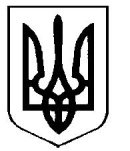 УкраїнаВерховинська селищна рада Верховинського району Івано-Франківської областівосьмого скликання двадцять сьома   сесія РІШЕННЯвід 11.07.2023 року          			                                                  с-ще Верховина№366-27/2023Про розроблення технічної документаціїз нормативної грошової оцінки земельнихділянок в межах  населеного пунктуКрасницького старостинського округуКеруючись ст.26 Закону України «Про місцеве самоврядування в Україні», постановою Кабінету Міністрів України від 03.11.2021р. №1147 «Про затвердження Методики нормативно грошової оцінки земельних ділянок», селищна радаВИРІШИЛА:1.     Дати дозвіл на розробку технічної документації з нормативно грошової оцінки земельних ділянок в межах території населеного пункту Красницького старостинського округу Верховинської селищної ради2.      Контроль за виконанням даного рішення покласти на депутатську комісію з питань розвитку агропромислового комплексу, земельних відносин, благоустрою, екології та раціонального природокористування.Селищний голова                                                        Василь МИЦКАНЮКСекретар ради                                                              Петро АНТІПОВ